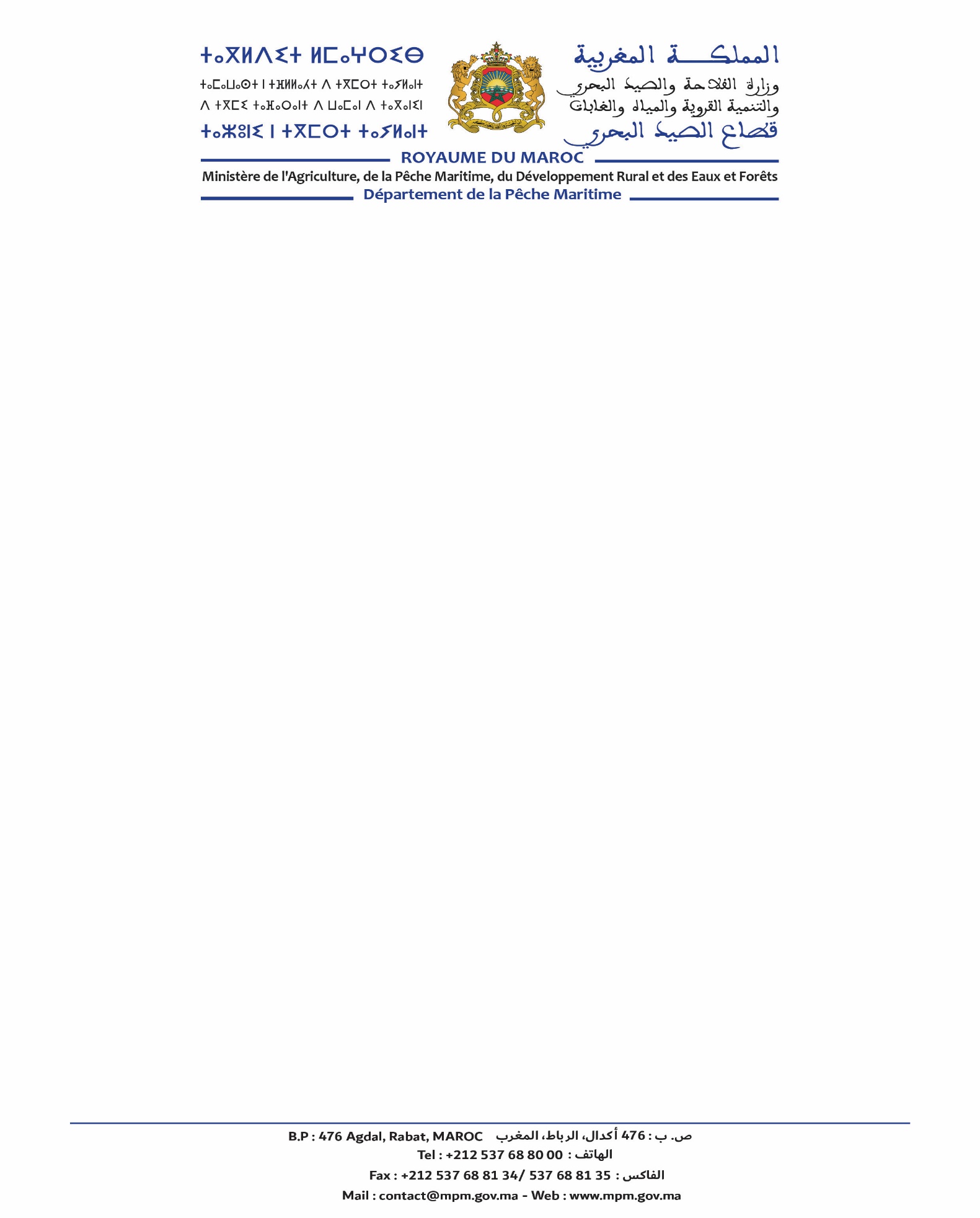 DAGJ/DRH/SGCFCF                                                                    Rabat, le : A Monsieur le Directeur Exécutif de  l’Agence Coréenne de Coopération Internationale  Objet : Lettre de recommandation. 	Par la présente, j’ai l’honneur de vous recommander M./Mme.(Nom& Prénom)  désigné(e) par le Ministère de l’Agriculture, de la Pêche Maritime, du Développement                          Rural et des Eaux et Forêts -Département de la Pêche Maritime-, remplissant les conditions                         requises pour  participer au programme de bourse d’étude intitulé « Master en Fisheries Science » à l’université nationale de Pukyong.            Le candidat précité occupe (poste), (citer les projets et les réalisations professionnelles) âgé de …. , titulaire (diplôme), une bonne maîtrise de l'anglais comme à l’oral à l’écrit. En parallèle, il/elle (citer les compétences professionnelles et les qualités personnelles), répond au profil demandé et remplit les qualifications pour poursuivre ledit programme.  Veuillez agréer, Monsieur le Directeur, l’expression de mes salutations les plus distinguées.NB : Cette lettre de recommandation doit être signée par le responsable de structure de rattachement …… (S.G, I.G, Directeurs centraux, Délégués des Pêches Maritimes, Directeurs des E.F.M).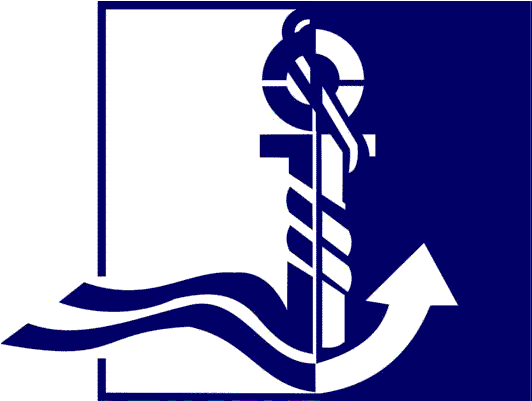 